                                                       РЕШЕНИЕ                                  № 31/6                                                                 «31» октября  2022  годаО возложении полномочий главы сельского поселения Суккуловский сельсовет муниципального района Ермекеевский район Республики БашкортостанВ связи с досрочным прекращением полномочий главы сельского поселения Суккуловский сельсовет муниципального района Ермекеевский район Республики Башкортостан Галимова Ф.Р., в соответствии с частью 7 статьи 36 Федерального закона от 06.10.2003 № 131-ФЗ «Об общих принципах организации местного самоуправления в Российской Федерации» и пунктом 7 статьи 19 Устава сельского поселения Суккуловский сельсовет муниципального района Ермекеевский район Республики Башкортостан, Совет сельского поселения Суккуловский сельсовет муниципального района Ермекеевский район Республики Башкортостан РЕШИЛ:Возложить временное исполнение полномочий главы сельского поселения Суккуловский сельсовет муниципального района Ермекеевский район Республики Башкортостан на управляющего делами администрации сельского поселения Суккуловский сельсовет муниципального района Ермекеевский район Республики Башкортостан  Никитина Олега Михайловича с 01 ноября 2022 года.Обнародовать настоящее решение в установленном порядке.Заместитель председателяСовета сельского поселенияСуккуловский сельсовет муниципального района 					Г.Ш. ГареевҺыуkkул ауыл советы 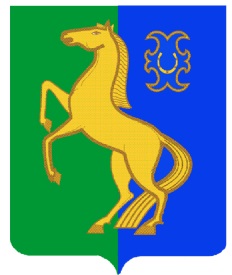 ауыл билəмəhе советы муниципаль районының Йəрмəĸəй районы Башkортостан РеспублиĸаhыСовет сельского поселения Суккуловский сельсовет муниципального района Ермекеевский район Республики Башкортостан 